29/05/2023 09:58BionexoRESULTADO – TOMADA DE PREÇO202316EM37738HEAPAO Instituto de Gestão e Humanização – IGH, entidade de direito privado e sem finslucrativos, classificado como Organização Social, vem tornar público o resultado daTomada de Preços, com a finalidade de adquirir bens, insumos e serviços para o HEAPA -Hospital Estadual de Aparecida de Goiânia, com endereço à Av. Diamante, s/n - St.Conde dos Arcos, Aparecida de Goiânia/GO, CEP: 74.969-210.Bionexo do Brasil LtdaRelatório emitido em 29/05/2023 09:58CompradorIGH - HUAPA - HOSPITAL DE URGÊNCIA DE APARECIDA DE GOIÂNIA (11.858.570/0004-86)AV. DIAMANTE, ESQUINA C/ A RUA MUCURI, SN - JARDIM CONDE DOS ARCOS - APARECIDA DE GOIÂNIA, GO CEP: 74969-210Relação de Itens (Confirmação)Pedido de Cotação : 288758082COTAÇÃO Nº 37738 - MATERIAL MÉDICO - HEAPA JUN/2023Frete PróprioObservações: *PAGAMENTO: Somente a prazo e por meio de depósito em conta PJ do fornecedor. *FRETE: Só serão aceitaspropostas com frete CIF e para entrega no endereço: AV. DIAMANTE, ESQUINA C/ A RUA MUCURI, JARDIM CONDE DOS ARCOS, APDE GOIÂNIA/GO CEP: 74969210, dia e horário especificado. *CERTIDÕES: As Certidões Municipal, Estadual de Goiás, Federal,FGTS e Trabalhista devem estar regulares desde a data da emissão da proposta até a data do pagamento. *REGULAMENTO: Oprocesso de compras obedecerá ao Regulamento de Compras do IGH, prevalecendo este em relação a estes termos em caso dedivergência.Tipo de Cotação: Cotação EmergencialFornecedor : Todos os FornecedoresData de Confirmação : TodasValidade CondiçõesFaturamento Prazo deFornecedordadeFreteObservaçõesMínimoEntregaProposta PagamentoBF DE ANDRADE HOSPITALARGOIÁS - GOGlazielly Fagundes - 62985704680vendas3@bfdeandradehospitalar.com.brMais informações1dias após12R$ 200,000026/05/202326/05/202330 ddl30 ddlCIFnullconfirmaçãoCientifica Médica Hospitalar LtdaGOIÂNIA - GOVanessa Nogueira - (62) 3088-9700vendas3@cientificahospitalar.com.brMais informações2dias apósR$ 200,0000R$ 500,0000CIFCIFnullconfirmaçãoComercial Cirurgica RioclarenseLtda- SPJAGUARIÚNA - SPUsuário Ws Rioclarense - (19) 3522-1dias após345626/05/202309/06/202302/06/202305/06/202330 ddl30 ddl30 ddl30 ddl-confirmação5800bionexo@rioclarense.com.brMais informaçõesDMI Material Medico HospitalarLtdaGOIÂNIA - GODilamar Tome da Costa - (62) 3541-2dias apósR$ 300,0000R$ 700,0000R$ 300,0000CIFCIFCIFnullconfirmação3334dmigyn@hotmail.comMais informaçõesPEDIDO SOMENTE SERÁ ATENDIDO A PRAZOMEDIANTE ANALISE DE CREDITO VALIDAÇÃODO DEPARTAMENTO FINANCEIRO E ACONFIRMAÇÃO DE DISPONIBILIDADE DOESTOQUE CONTATO DO VENDEDOR:(62)99499 1714Ello Distribuicao Ltda - EppGOIÂNIA - GOWebservice Ello Distribuição - (62)1 dias apósconfirmação4009-2100comercial@ellodistribuicao.com.brMais informaçõesTELEVENDAS3@ELLODISTRIBUICAO.COM.BRLOGMED DISTRIBUIDORA ELOGISTICA HOSPITALAR EIRELIGOIÂNIA - GO1dias apósMariana Borges Garcia - (62) 3565-nullconfirmação6457prohospitalph@hotmail.comMais informaçõesAndressa Mello Henn (51) 3718 7628 - (51)Medilar Importacao e Distribuicaode Produtos Medico HospitalaresS/AVERA CRUZ - RSWebservice Medilar Rs - (51) 3718-997517312 E-mail: vendas35@medlive.com.brATENÇÃO: Pedidos sujeito a análise dofinanceiro. Receberemos os pedidos até as|5 dias apósconfirmação78R$ 1.700,000026/05/202326/05/202328 ddlCIFCIF13:45h. Após esse horário, os pedidos serãoresgatados e faturados no próximo dia útil.Em casos de urgência, favor entrar emcontato. Prazo de entrega cotado em diasúteis não corridos!7600cmachado@medlive.com.brMais informaçõesRM Hospitalar LtdaGOIÂNIA - GOMÃ¡rcia Nunes de Castro - (62) 4006-1 dias apósconfirmaçãoR$ 150,000030 ddlnull3998vendas@rmhospitalar.comMais informaçõesProgramaçãode EntregaPreço PreçoUnitário FábricaValorTotalProdutoCódigoFabricante Embalagem FornecedorComentárioJustificativaRent(%) QuantidadeUsuário7CAIXA P/DESC.MAT.PERFURO 38807CORTANTE 20L - CAIXA-COLETORPERFUROCORTANTEECOLOGICCAIXABF DE ANDRADEHOSPITALARnull-R$R$60 CaixaR$372,0000DaniellyEvelynPereira DaCruz6,2000 0,000020LT.C/20(AMARELO),DESCARBOX25/05/202311:29https://bionexo.bionexo.com/jsp/RelatPDC/relat_adjudica.jsp1/5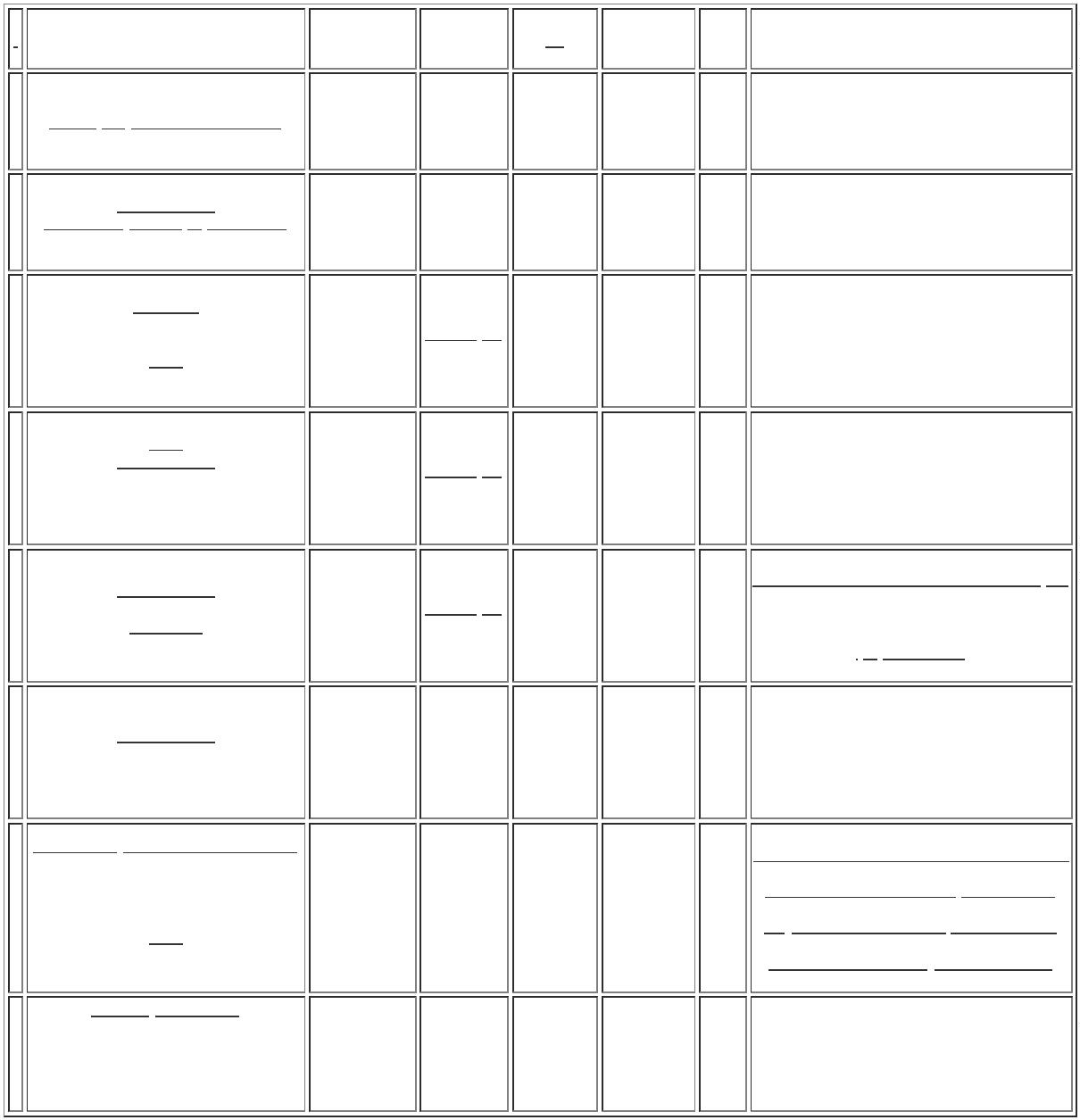 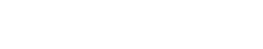 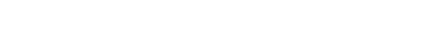 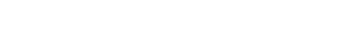 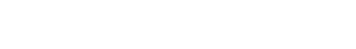 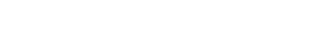 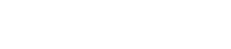 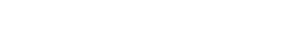 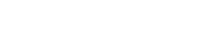 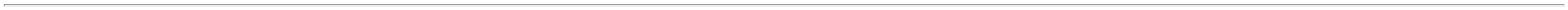 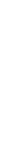 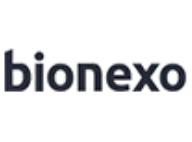 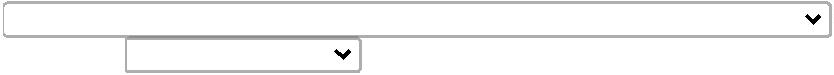 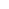 29/05/2023 09:58BionexoDISTRIBUIDORAHOSPITALARLTDADaniellyEvelynPereira DaCruzTUBOCANULA ENDOTRAQUEALARAMADA PVC C/ CUFF N 6.5 16950UNIDADEENDOTRAQUEALARAMADO 6.5C/BALAO C/1UND, MEDIXBF DE ANDRADEHOSPITALARR$R$R$120,00008--PACOTEPACOTEnullnull-10 Unidade12,0000 0,0000-25/05/202311:29DaniellyEvelynPereira DaCruzCATETER NASAL TIPOOCULOS -> DES. PARAOXIGENOTERAPIA, ATOXICO 4818EMBALADOSCATETER NASALTIPO OCULOSP/OXIGENIO,BIOBASE;1 - Nãorespondeu e-mailde homologação.BF DE ANDRADEHOSPITALARR$R$R$188,000010200 Unidade0,9400 0,0000INDIVIDUALMENTE.25/05/202311:29CURATIVO CIRURGICOALGODONADO ESTERIL10X15CM COXIM ->CURATIVO ALGOD.(COXIM)0X15CM EST. 3DOBRAS -CURATIVO ALGODONADO(COXIM) TAMANHO 10X15CM.MANTA DE ALGODAOHIDROFILO.LIVRE DEIMPUREZAS E UNIFORME.RECOBERTO COM1DaniellyEvelynPereira DaCruzCURATIVOCIRURGICOALGODOADOEST.10X15CM,FAROLBF DE ANDRADEHOSPITALARR$R$R$342,00001321450-PACOTEnull-600 Unidade0,5700 0,000025/05/202311:29COMPRESSA HIDROFILA EM 3DOBRAS IGUAIS EMB. PGC.ESTERILIZADO EM RAIOGAMA REG. MS - UNIDADETotalParcial:R$870.01.022,0000Total de Itens da Cotação: 32Total de Itens Impressos: 4Programaçãode EntregaPreço PreçoUnitário FábricaValorTotalProdutoCódigoFabricante Embalagem FornecedorComentárioJustificativaRent(%) QuantidadeUsuárioDaniellyEvelyn;1 - NãoAPARELHO DEBARBEAR PLUSMAXICOR-2LAMINAS,MAXICORrespondeu e-mailde homologação.2 - Não atingefaturamentoPereira Da120 Unidade R$ 75,6000 CruzAPARELHO P/ TRICOTOMIADESCARTAVEL - UNIDADECientifica MédicaHospitalar LtdaR$R$11263---UNnull0,6300 0,000025/05/2023mínimo.11:29DaniellyEvelynPereira DaCruzALGODAOORTOPEDICOATADURA ALGODAOORTOPEDICA 20CM X 1M -PACOTE;1 - Nãorespondeu e-mailde homologação.20CMX1,0MT2UNIDCientifica MédicaHospitalar LtdaR$R$R$507,000034350372PCTnullnull300 Pacote11,6900 0,0000D07475, POLARFIX23/05/202310:59DaniellyEvelynPereira DaCruz;1 - NãoATADURA GESSADA RAPIDAATADURAGESSADA 10CMX3M BRANCO,POLAR FIXrespondeu e-mailde homologação.2 - Não atende a 1,9800 0,0000condição de10CM X 3M -MARCA ACientifica MédicaHospitalar LtdaR$R$R$792,0000PACOTE400 UnidadeTITULO DE REFERNCIACREMER OU EQUIVALENTE25/05/2023pagamento/prazo.11:29ATADURA GESSADA RAPIDA20CM X 4M -> ATADURAGESSADA DE 20 CM X 4 M.NAO ESTERIL SECAGEMRAPIDA. COR BRANCA.GESSO DISTRIBUIDOUNIFORMEMENTE. EMB.INDIVIDUAL REG MS -MARCA A TITULO DEREFERENCIA CREMER OUEQUIVALENTE.;1,2 e 3 - Nãoatende acondição depagamento/prazo.4 - Nãorespondeu e-mailde homologação.DaniellyEvelynPereira DaCruzATADURAGESSADA0CMX4MT C/20(BRANCO) -POLAR FIX -POLAR FIX2Cientifica MédicaHospitalar LtdaR$R$R$569374-CXnull300 Caixa100 Unidade1000 Unidade5,1200 0,00001.536,000023/05/202310:59DaniellyEvelynPereira DaCruzBOLSACOLOSTOMIATRANSP.ACTIVE-LIFE 1P 19-64MM C/10,CONVATECBOLSA;1 - NãoCOLOSTOMIA/ILEOSTOMIA.C/CLIP.TRANSPARENTE(ADULTO) - UNIDADECientifica MédicaHospitalar LtdaR$R$R$994,000037852-undnullrespondeu e-mailde homologação.9,9400 0,000025/05/202311:29CATETER INTRAVENOSOPERIFÉRICO Nº20C/DISPOSITIVO SEGURANÇADaniellyEvelynPereira DaCruz;1 - Não-> ATOXICO, APIROGENICO,CATETERINTRAVENOSOPERIF.20GC/DISP. C/100,DESCARPACKrespondeu e-mailde homologação.2 - Não atende a 1,6700 0,0000condição deESTÉRIL, EMBALADOCientifica MédicaHospitalar LtdaR$R$R$INDIVIDUALMENTE. COMRG.MS DEVERÁ CONTERDISPOSITIVO DESEGURANÇA QUE ATENDA ANR 32 E PORTARIA19688--UNDUNDnullnull1.670,000025/05/202311:29pagamento/prazo.1748/2011. - UNIDADE16DRENO DE SUCCAO ESTERIL 6641C/ AG 4.8 MM / MINIMO00ML -> DRENO DE SUCCAON 4.8 400ML SANFONADA -DRENO DE SUCCAO PORSISTEMA FECHADO (POSOPERATORIO) C/DRENO SUCCAO4.8MM(BIOVACUO),BIOTECCientifica MédicaHospitalar Ltda;1 - Respondeuincorretamente o 21,3200 0,0000item cotado.R$R$3 Unidade R$ 63,9600 DaniellyEvelynPereira DaCruz425/05/202311:29CAPACIDADE DE 400 ML.AGULHA NR. 4.8 MM C/https://bionexo.bionexo.com/jsp/RelatPDC/relat_adjudica.jsp2/5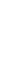 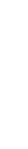 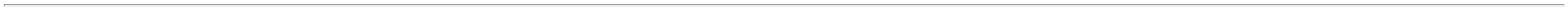 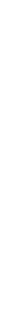 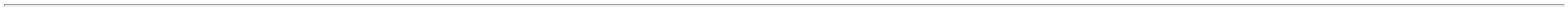 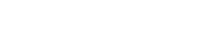 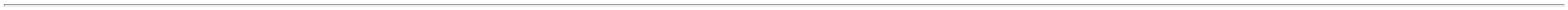 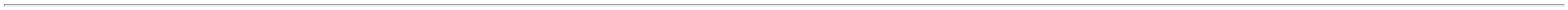 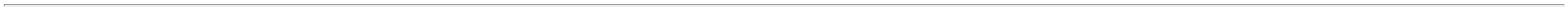 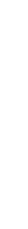 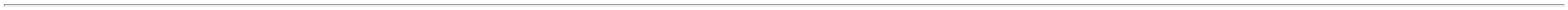 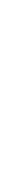 29/05/2023 09:58BionexoCATETER P/ DRENAGEM.TUBO EXTENSOR. CONECTOREM Y E 1 CANULAESTERILIZADA A OXIDO DEETILENO. EMBALAGEMPRIMARIA INDIVIDUAL EMPGC. EMB. SECUNDARIA EMCAIXA. REG MS. - UNIDADEDaniellyEvelynPereira DaCruzESPARADRAPOIMPERMEAVEL10CMX4,5MTC/CAPA,ESPARADRAPO 100%ALGODAO 10CM X 4.5M ->RL 12888C/4,5M;1 e 2 - Nãorespondeu e-mailde homologação.Cientifica MédicaHospitalar LtdaR$R$R$19-1null280 Rolo8,3000 0,00002.324,0000MAXICOR25/05/202311:29ESPARADRAPO HIPOALERG(MICROPORE) 25MMX4.5M ->ESPARADRAPO HIPOALERG(MICROPORE) 25MMX4.5M -ESPARADRAPOHIPOALERGENICO EM NAOTECIDO (TIPO MICROPORE) 38872COM ADESIVO ACRILICOROLO DE 25 MM X 4.5 MAPROXIMADAMENTE.DaniellyEvelynPereira DaCruzFITAMICROPOREHIPOALERGICA2,5CMX10M,MAXICORCientifica MédicaHospitalar LtdaR$R$R$171,360020-1null-72 Unidade2,3800 0,000025/05/202311:29EMBALAGEM DE PROTECAOEM PGC RIGIDO. REG MS. -UNIDADE;1 - Respondeuincorretamente oitem cotado. 2 -;1DaniellyEvelynESPATULA DE MADEIRAABAIXADOR DE LINGUA EMB.INDIVIDUAL -> ABAIXADORDE PARA LINGUA.EMBALADOINDIVIDUAL NAO ESTERIL.DESCARTAVEL. - UNIDADEABAIXADOR DELINGUA C/100EMB.INDIVIDUAL -THEOTO -ABAIXADORLINGUAHospitalar Ltda (INDIVIDUAL)C/100-RespondeuPereira Da500 Unidade R$ 84,0000 CruzCientifica MédicaR$R$2128599-PACOTEincorretamente oitem cotado. 2 -Não atende a0,1680 0,000025/05/202311:29THEOTOcondição depagamento/prazo.SONDA P/ ASPIRACAOTRAQUEAL SILICONIZADA N12 C/VALVULA -> SONDAASPIRACAO TRAQUEAL NO12C/VALVULA - SONDA DEASPIRACAO TRAQUEAL NR.12 C/ VALVULA DE PRESSAONEGATIVA. PLASTICO;1 - NãoDaniellyEvelynPereira DaCruzSONDAASPIRACAOTRAQUEALVALVULA N.12(SUGA),respondeu e-mailde homologação.2,3 e 4 - Nãoatende acondição depagamento/prazo.TRANSPARENTE E FLEXIVEL.EXTREMO DISTAL C/ NOMINIMO 03 FUROS. EXTREMOPROXIMAL DE PVCCONECTADO A SONDA C/ORIFICIO DE CONEXAO ESAIDA DE SECRECAOESTERILIZADO A OXIDO DEETILENO. EMB P. G. C REGMS - EMBALADACientifica MédicaHospitalar LtdaR$R$R$173,0000308572-1null100 Unidade1,7300 0,000025/05/202311:29EMBRAMEDINDIVIDUALMENTE.UNIDADEDaniellyEvelynTALA METALICAIMOBILIZACAO(12X180) C/12,MSOTALA METALICA DEIMOBILIZACAO DE DEDO 12 69118X 180 MMPereira Da24 Unidade R$ 13,6800 CruzCientifica MédicaHospitalar LtdaR$R$32-1null-0,5700 0,000025/05/202311:29TotalParcial:R$3199.08.404,6000Total de Itens da Cotação: 32Total de Itens Impressos: 12Programaçãode EntregaPreço PreçoUnitário FábricaValorTotalProdutoCódigoFabricante Embalagem FornecedorComentárioJustificativaRent(%) QuantidadeUsuárioDaniellyEvelynPereira DaCruzCURATIVOTEGADERM CHGIV 8,5 X11,5C/25UN 1657RHB004540686,ComercialCirurgicaRioclarenseLtda- SPCURATIVO CATETER TRANSP.C/ CLOREXIDINA 2% 8,5 X;1 - Respondeuincorretamente oitem cotado.R$R$R$1238724-PACOTE-100 Unidade77,9739 0,00007.797,390011,5 CM - UNIDADE25/05/20233M11:29TotalParcial:R$100.07.797,3900Total de Itens da Cotação: 32Total de Itens Impressos: 1Programaçãode EntregaPreço PreçoUnitário FábricaValorTotalProdutoCódigoFabricante Embalagem FornecedorComentárioJustificativaRent(%) QuantidadeUsuárioFIODaniellyEvelynPereira DaCruzPOLIPROPILENOMONOF.AZULCARDIOV.5-075CM AG.1,7CM2PPN82650V,COVIDIEN /FIO POLIPROPILENO 5-0C/75CMDMI MaterialMedicoHospitalar LtdaR$R$R$254,400022383895339675--UNnullnull-24 Unidade12 Unidade2AG1/2CIR.CIL1.501.7CM -UNIDADE10,6000 0,000025/05/202311:29POLYSUTUREMALHA TUBULARORTOPEDICA 100%ALGODAO 10CM X 15MMALHATUBULAR 10CM,MSOUNIDADEDMI MaterialMedicoHospitalar Ltda;1,3 e 4 - Nãoatende acondição deR$R$R$117,1200DaniellyEvelynPereira DaCruz9,7600 0,0000pagamento/prazo.https://bionexo.bionexo.com/jsp/RelatPDC/relat_adjudica.jsp3/5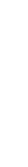 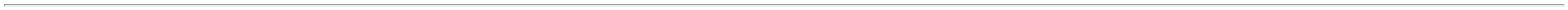 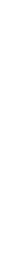 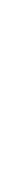 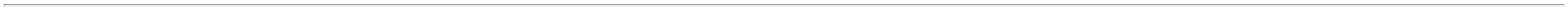 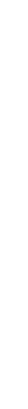 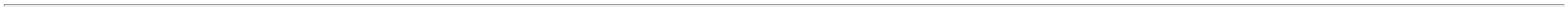 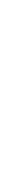 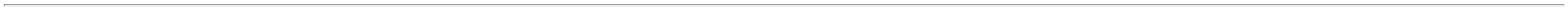 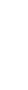 29/05/2023 09:58Bionexo2- Nãorespondeu e-mailde homologação.25/05/202311:29TotalParcial:R$371,520036.0Total de Itens da Cotação: 32Total de Itens Impressos: 2Programaçãode EntregaPreço PreçoUnitário FábricaValorTotalProdutoCódigoFabricante Embalagem FornecedorComentárioJustificativaRent(%) QuantidadeUsuárioLUVA CIRÚRGICA ESTÉRILN6,5 -> CONFECCIONADA EMLATEX NATURAL, FORMATOANATÔMICO COM ALTASENSIBILIDADE TATIL, COMBAINHA OU OUTRODISPOSITIVO CAPAZ DEASSEGURAR SEU AJUSTEADEQUADO, DE USO ÚNICO,TEXTURA UNIFORME, BOAELASTICIDADE, RESISTÊNCIALUVACIRURGICAESTERIL 6,5CX/200PRLUVIX COMIMP EDaniellyEvelynPereira DaCruzLUVACIRURGICAESTERIL 6,5CX/200PR -MAXTOUCHEllo DistribuicaoLtda - EppR$R$R$26A TRAÇÃO, COMPR. MIN. DE 22482-1-2000 Pares0,9900 0,00001.980,0000265 MM. LUBRIF C/POBIOABSORVIVEL, ATOXICO,QUE NÃO CAUSE DANO AOORGANISMO,25/05/202311:29EXPORTACAOLTDAESTERILIZAÇÃO P/ RAIOGAMA OU OXIDO DEETILENO. EMBALADA EIDENTIFICADA DE ACORDOCOM A NBR 13.391/95 E NR 6DO MINIST. TRAB. E MIN DASAUDETotalParcial:R$2000.01.980,0000Total de Itens da Cotação: 32Total de Itens Impressos: 1Programaçãode EntregaPreço PreçoUnitário FábricaValorTotalProdutoCódigoFabricante Embalagem FornecedorComentárioJustificativaRent(%) QuantidadeUsuárioCURATIVO CIRURGICOALGODONADO ESTERIL15X30CM COXIM ->CURATIVO ALGOD.(COXIM)5X30CM EST. 3DOBRAS -CURATIVO ALGODONADO(COXIM)TAMANHO 15 CM X30 CM. MANTA DE ALGODAO 21451HIDROFILO. LIVRE DEIMPUREZAS E UNIFORME.RECOBERTO COM1DaniellyEvelynPereira DaCruzCURATIVOALGODONADO(COXIM)TAMANHO 15CMX 30CM,AMERICA;1 - Respondeuincorretamente oitem cotado. 1 -Não atende acondição depagamento/prazo.LOGMEDDISTRIBUIDORAE LOGISTICAHOSPITALAREIRELIR$R$R$14-PACOTEnull1260 Unidade0,9828 0,00001.238,328025/05/202311:29COMPRESSA HIDROFILA EM 3DOBRAS IGUAIS EMB.PGC.ESTERILIZADO EM RAIOGAMA REG. MS - UNIDADEFIO CIRUR. NYLON 5-0 C/ AG2.5CM CORTANTE -> FIONYLON 5-0 C/45 A 90CMAG1/2CIR.TRI.2.5A2.6CM -FIO CIRURGICO DE NYLONPRETO N 5-0 COM 45 CMCOM AGULHA 1/2 CIRCULOTRIANGULAR DE 2.5 A 2.6 CMEMBALAGEM PGC E/OUDaniellyEvelynPereira DaCruzLOGMEDDISTRIBUIDORAE LOGISTICAHOSPITALAREIRELIFIO NYLONPRETO No5-0AG. 2,5CM 1/2C.TR. , BIOLINER$R$R$104,1600226686-CAIXAnull-48 Unidade2,1700 0,000025/05/202311:29ALUMINIZADA E REG. MS(CUTICULAR). - UNIDADE;1,3 e 6- NãoDaniellyEvelynPereira DaCruzLUVA VINILICA TRANSP. SEMAMIDO M -> ANTIALERGICA,AMBIDESTRAS, SUPERFICIEEXTERNA LISA. SEMLUVA DE VINILTAMANHO MLIVRE DETALCO,BOMPACKLOGMEDDISTRIBUIDORAE LOGISTICAHOSPITALAREIRELIrespondeu e-mailde homologação.2,4 e 5 - Nãoatende acondição depagamento/prazo.R$R$R$684,0000272764-CAIXAnull3000 Unidade0,2280 0,0000PULVERIZAÇÃO DE AMIDO25/05/202311:29SERINGA HIPODERMICADESC.1ML C/AG 13X0.3MM->ESPECIFICAÇÃO EMPROLIPROPILENO CRISTAL,ESCALA DE 2 EM 2UNIDADESM AUSENCIA DEESPACO MORTO, ÊMBOLOSILICONIZADO, C/ AGULHAULTRAFINA FIXA C/PROTETOR, EMB EM PGCFILME TERMOPLASTICO. COMREGISTRO NO MINISTERIODA SAUDE - ANVISA -DaniellyEvelynPereira DaCruzSERINGA DESC.LOGMEDDISTRIBUIDORAE LOGISTICAHOSPITALAREIRELI;1 - Não atingefaturamentomínimo. 2 - Nãorespondeu e-mailde homologação.01ML C/AGR$R$R$278,00002919695-13X4.5 PARAINSULINA c/100CAIXAnull1000 Unidade0,2780 0,0000,TKL25/05/202311:29UNIDADETotalParcial:R$5308.02.304,4880Total de Itens da Cotação: 32Total de Itens Impressos: 4Programaçãode EntregaPreço PreçoUnitário FábricaValorTotalProdutoCódigoFabricante Embalagem FornecedorComentárioJustificativaRent(%) QuantidadeUsuáriohttps://bionexo.bionexo.com/jsp/RelatPDC/relat_adjudica.jsp4/5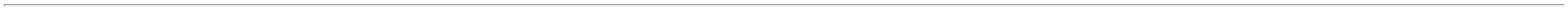 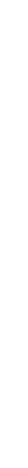 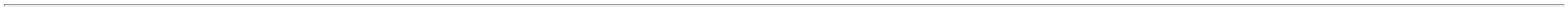 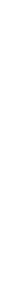 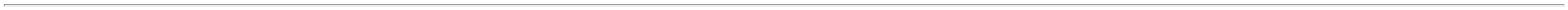 29/05/2023 09:58BionexoEQUIPOPOLIFIX(EXTENSOR) 2VIAS C/CLAMPLL C/50RMDESC,MEDICORDaniellyEvelynPereira DaCruzEQUIPOMedilarPOLIFIX(CONECTOR)2 VIASC/CLAMP LLC/50 RMDESCImportacao eDistribuicao deProdutos MedicoHospitalares S/ADISPOSITIVO ADULTO 2 VIASY EM SILICONER$R$R$1537915-CAIXA-2500 Unidade0,5990 0,00001.497,500025/05/202311:29PRODUTOSHOSP.LTDAESCOVACLOREXIDINAESCOVA P/ DEGERMACAODAS MAOS C/ CLOREXIDINA -DaniellyEvelynPereira DaCruz2% 22MLESCOVACLOREXIDINA2% 22ML108UNRIOQUIMICA pagamento/prazo.RIOHEXMedilar108UN;1 e 2 - Nãoatende acondição de>COM CERDAS MACIAS.CABO PLASTICOImportacao eDistribuicao deProdutos MedicoHospitalares S/ARIOQUIMICARIOHEX,INDUSTRIAFARMACEUTICARIOQUIMICALTDAR$R$R$1817655-CAIXA1728 Unidade3.141,50401,8180 0,0000DESCARTAVEL EMBALAGEMALUMINIZADA/BLISTER. REGMS - UNIDADE25/05/202311:29TotalParcial:R$4228.04.639,0040Total de Itens da Cotação: 32Total de Itens Impressos: 2Programaçãode EntregaPreço PreçoUnitário FábricaValorTotalProdutoCódigoFabricante Embalagem FornecedorComentárioJustificativaRent(%) QuantidadeUsuário;1,2 e 5 - NãoDaniellyEvelynPereira DaCruzrespondeu e-mailde homologação.3 e 4 - NãoALGODAOATADURA ALGODAOORTOPEDICA 10CM X 1M -UNIDADEORTOPEDICO0 CMS X 1,0MT., CREMERRM HospitalarLtdaR$R$R$542,10002368-PCTnull600 Unidade10,9035 0,0000atende acondição depagamento/prazo.23/05/202310:59TotalParcial:R$542,1000600.0Total de Itens da Cotação: 32Total de Itens Impressos: 1TotalGeral:R$16341.027.061,1020Clique aqui para geração de relatório completo com quebra de páginahttps://bionexo.bionexo.com/jsp/RelatPDC/relat_adjudica.jsp5/5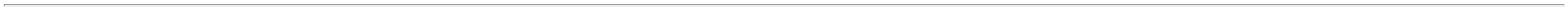 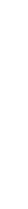 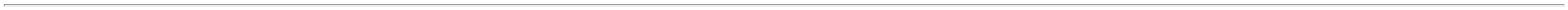 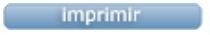 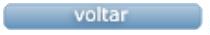 